ВИКТОРИНА «ПРАВИЛА ДОРОЖНОГО ДВИЖЕНИЯ» ОТ САЙТА «ВРЕМЯ ЗНАНИЙ»Распечатайте (размножьте) бланк с заданиями по количеству участниковЗаполните анкетные данныеПрочитайте текст заданияПравильный ответ необходимо отметить любым знакомАнкетные данные:Фамилия, имя участника: _______________________________________1. ОТГАДАЙ В ЗАГАДКЕ ЗНАК И СОЕДИНИ С КАРТИНКОЙ (4 правильных ответа = 4 балла)Этот знак нам друг большой,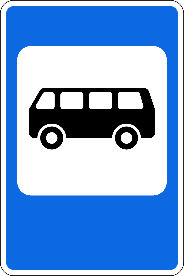 От беды спасает,И у самой мостовой, Водителей предупреждает:«Осторожно, дети!»                                                                                                                                                                                                                                      В этом месте, как ни странно,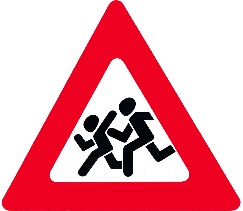 Ждут чего – то постоянно.Кто – то сидя, кто – то стояЧто за место здесь такое? 	                                                   Заболел живот у Тома,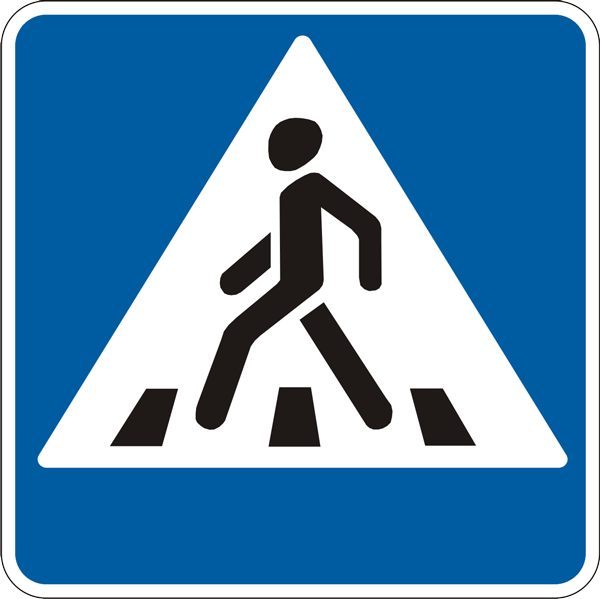 Не дойти ему до домаВ ситуации такой	Нужно знак найти, какой?Что за знак такой стоит?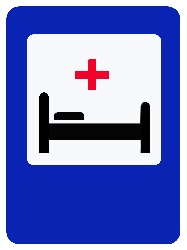 Стоп – машинам он велит.	                                                       Пешеход, идите смело	                                                 По полоскам черно – белым.	2. СОЕДИНИ ВОДИТЕЛЯ И АВТОМОБИЛЬ (3 правильных ответа = 3 балла)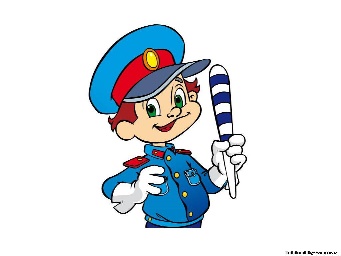 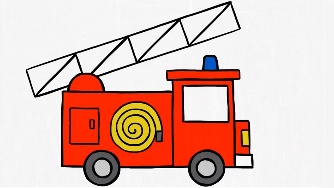 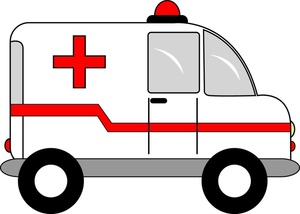 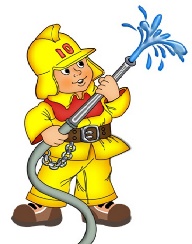 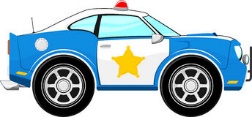 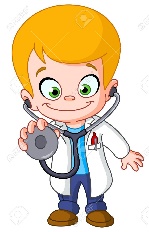 3. ВЫБЕРИ ПРАВИЛЬНЫЙ ОТВЕТ  (5 правильных ответов = 5 баллов)На какой сигнал можно переходить дорогу?                                                   А) На любой Б) Только зеленый В) На красныйКак по другому люди называют пешеходный переход?А) Косуля Б) Гусыня В)ЗебраСколько колес у машины ?А) 3 Б) 5 ( + запасное) В) 4Как называется транспорт с рогами?А) Самолет Б) Метро В) ТроллейбусКуда надо посмотреть прежде, чем перейти дорогу?А) Себе под ноги Б) Налево и направо В) На небо4. КАКОЙ ГАРАЖ ДЛЯ КАКОЙ МАШИНЫ (3 правильных ответа = 3 балла)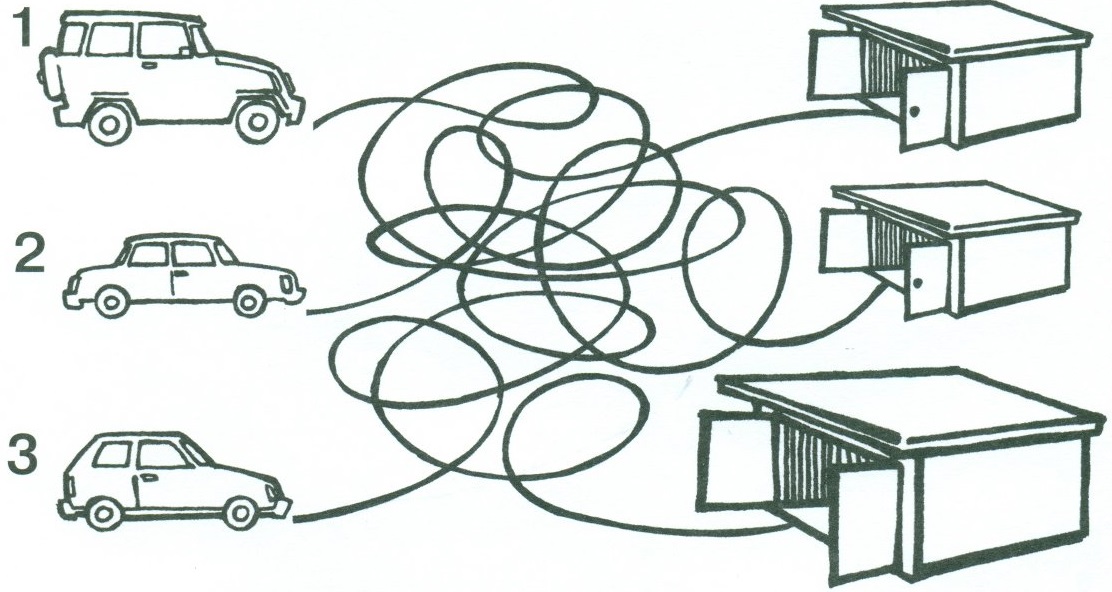 5. РАЗГАДАЙ КРОССВОРД (3 правильных ответа = 3 балла)Место, где пересекаются дорогиПо ней ездят машиныЭто случается с теми, кто не соблюдает правила дорожного движения.6. У КАКОГО ТРАНСПОРТА КАКАЯ ТЕНЬ?! (4 правильных ответа = 4 балла)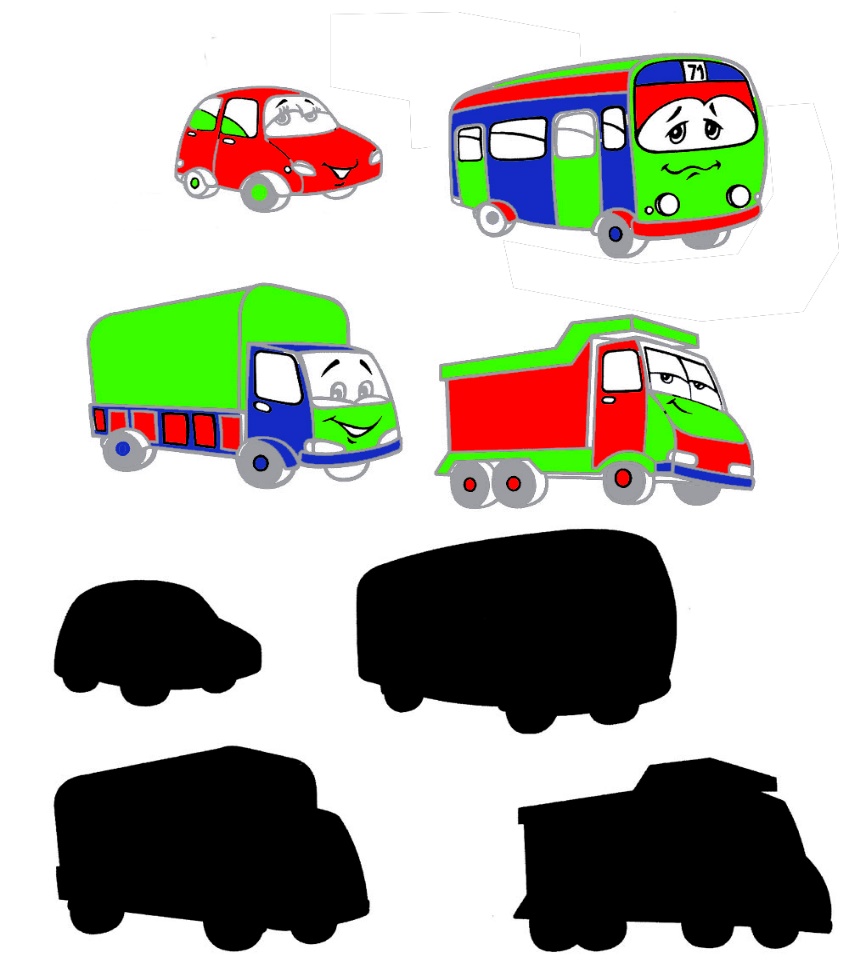 7. КАКОЙ ТРАНСПОРТ НА КАРТИНКЕ НАЗЕМНЫЙ? (3 правильных ответа = 3 балла)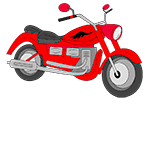 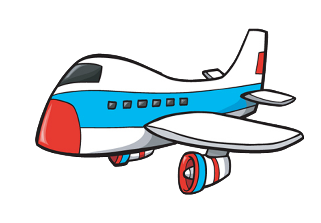 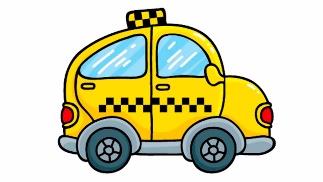 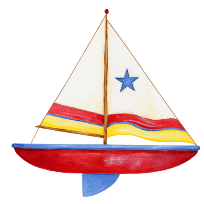 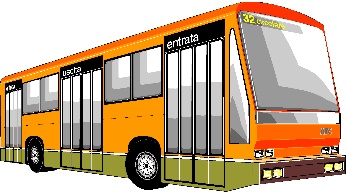 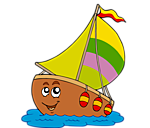 Количество набранных балов _______ (1 верный ответ = 1 балл, всего 25 баллов)Место ______Баллы подсчитывает и определяет место педагог (воспитатель) – организатор.25-22 балла – 1 место21-18 баллов – 2 место17-14 баллов – 3 местоМенее 14 баллов - участникПДД